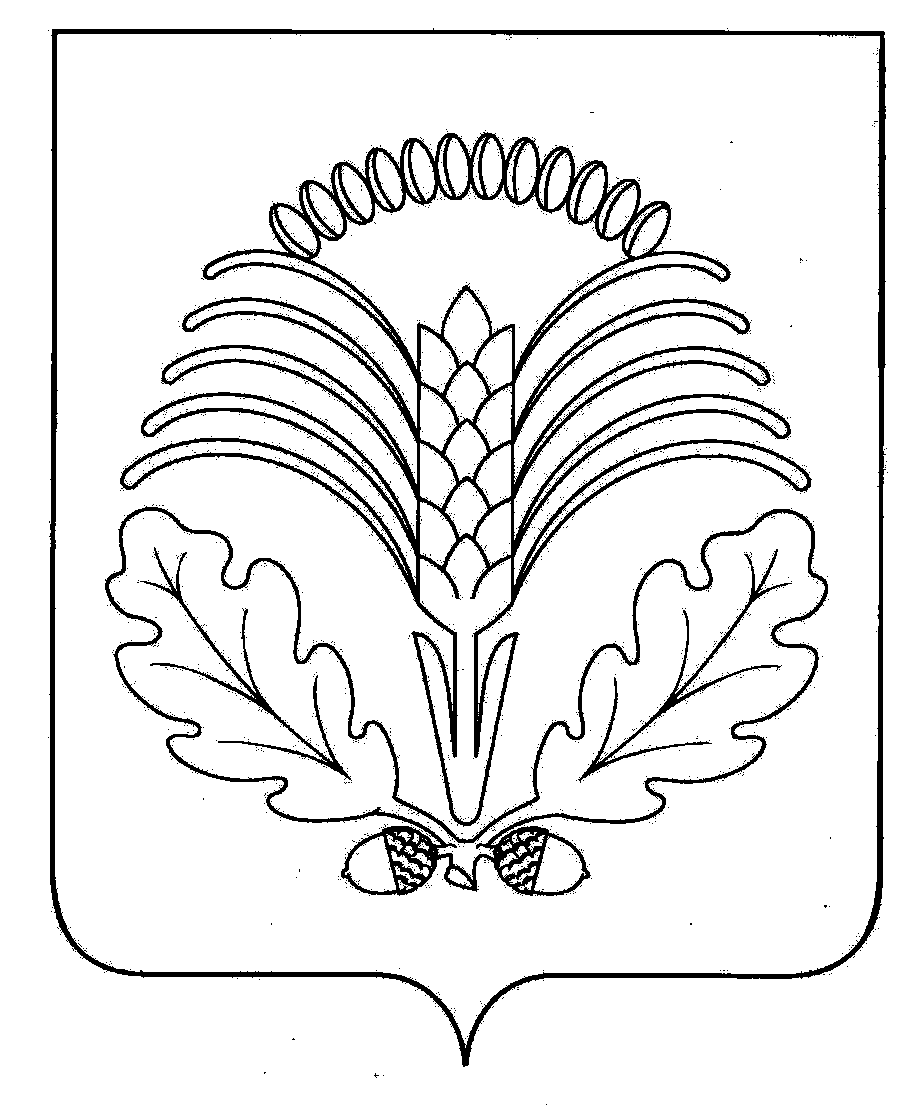 Информация Совета народных депутатов Грибановского муниципального районаРЕШЕНИЕПО РЕЗУЛЬТАТАМ ПУБЛИЧНЫХ СЛУШАНИЙпо вопросу «Об утверждении отчета об исполнении районного бюджета за 2015 год»Обсудив вопрос «Об утверждении отчета об исполнении районного бюджета за 2015 год» РЕШИЛИ:Утвердить отчет об исполнении районного бюджета за 2015 год.Рекомендовать Совету народных депутатов Грибановского муниципального района утвердить отчет об исполнении районного бюджета за 2015 год.Настоящее решение опубликовать в Грибановском муниципальном вестнике.Председатель организационного комитетапо подготовке и проведению публичных слушаний                                                 Л.Н. КорнееваРЕШЕНИЕПО РЕЗУЛЬТАТАМ ПУБЛИЧНЫХ СЛУШАНИЙпо проекту изменений и дополнений в Устав  Грибановского муниципального района Воронежской области       В целях приведения Устава Грибановского муниципального района Воронежской области  в соответствие  с действующим законодательством, участники публичных слушаний, обсудив решение Совета народных депутатов Грибановского муниципального района Воронежской области от 10.03.2016 № 284 «О проекте решения  «О внесении изменений и дополнений в Устав Грибановского муниципального района Воронежской области» РЕШИЛИ:Одобрить проект решения Совета народных депутатов Грибановского муниципального района Воронежской области «О проекте решения  «О внесении изменений и дополнений в Устав Грибановского муниципального района Воронежской области».Рекомендовать Совету народных депутатов Грибановского муниципального района внести изменения и дополнения в Устав Грибановского муниципального района Воронежской области с учетом изменений и дополнений, внесенных на публичных слушаниях.Настоящее решение опубликовать в Грибановском муниципальном вестнике.Председатель организационного комитетапо подготовке и проведению публичных слушаний                                                 Л.Н. Корнеева05 мая 2016 года14.00 часовЗдание администрации Грибановского муниципального районапгт. Грибановский05 мая 2016 года14.00 часовЗдание администрации Грибановского муниципального районапгт. Грибановский